Всероссийский проект «Я познаю Россию»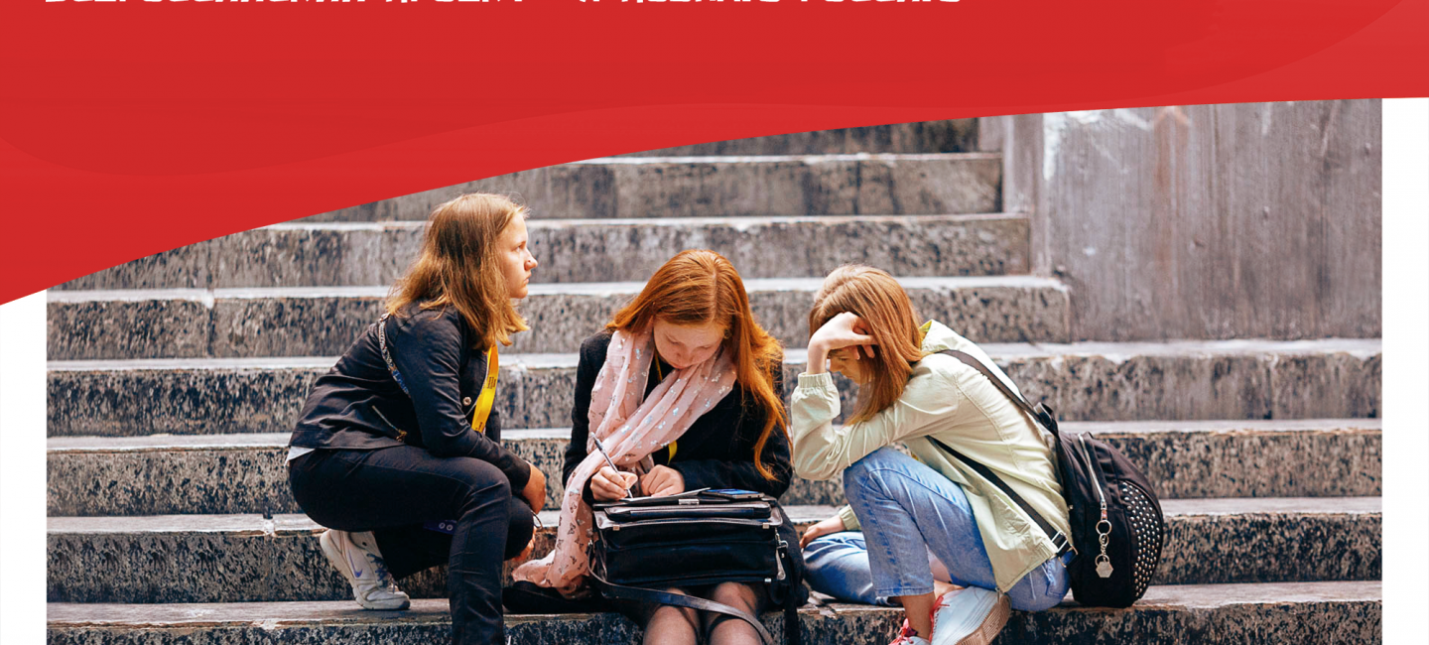 «Я познаю Россию» - это образовательный проект для школьников от 8 лет, которые хотят исследовать каждый уголок родного края и узнать, как устроена жизнь в других местах России.К участию приглашаются команды школьников в возрасте от 8-и лет под руководством педагога. Каждые две недели будут публиковаться образовательные материалы и задания к ним. Вы узнаете, как исследовать родной край и находить в нем самые интересные места, которые интересны именно вам, как рассказывать о них другим людям и как сделать так, чтобы о ваших открытиях узнало как можно больше людей. Победители конкурса поедут в путешествие в другие города РоссииВсе образовательные материалы будут размещены на странице проекта на сайте РДШ и в группе РДШ в социальной сети Вконтакте.Ершов Илья Андреевич - специалист Департамента проектов РДШ, email: ershov.i.a@myrdsh.ru.Для подачи заявки на конкурс необходимо зарегистрироваться 